GRILLE DE SYSTÉMATISATION D’EXPÉRIENCES / Collectif CRÉERGRILLE DE SYSTÉMATISATION D’EXPÉRIENCES / Collectif CRÉERMOMENT significatif 1 : ASSEMBLEE GENERALE section sociale (grilles, masques …)MOMENT significatif 1 : ASSEMBLEE GENERALE section sociale (grilles, masques …)Contexte du/des moments Où ? Quand ? Quels participants ? Quel objectif ? Lieu ? Durée ?Local A021Rentrée (aout/septembre 2020)Les profs AS / Anims + Salim en animateur Il s’agissait d’échanger / prendre connaissances des (leurs) MESURES La rencontre dure + /- deux heures Récit de ce qui est arrivé : • Expliquer de façon qu’on puisse suivre le développement de la situation, son processus,• le rôle joué par les différents acteurs impliqués. • Si l’activité a été programmée à l’avance : objectifs qui avaient été fixés,Le débat est clastique et tendu (agressivité) ; chacun.e qui veut prend la parole pour exposer son ressenti/son analyse.On ressent un clivage : ceux/celles qui questionnent VS ceux/celles qui vont appliquer les mesures.Au final, on ne sait pas trop quel était l’objectif de cette réunion : débat, information, …Apprentissages : • Décrire les résultats obtenus• Distinguer des enseignements que nous a légués ce moment et comment ils pourraient nous être utiles pour le futur.A la sortie, les groupe « minoritaire » se rassemble (Françoise, Natasha, Marc, …) pour partager leurs émotions (colères). Une colère qui vise le processus et le manque de recul critique vis-à-vis de la situation : « On ne reviendra jamais en code vert »« Précarité galopante »« Vaccin obligatoire »Recommandations : • Pointer ce que nous recommanderions à quelqu’un qui voudrait réaliser une expérience similaire dans le futur.Ne pas abandonner une émotion Apprendre à prendre le temps de l’échange Ne pas abandonner son esprit critique MOMENT significatif 2 : BIG BANG cours projet gelé  MOMENT significatif 2 : BIG BANG cours projet gelé  Contexte du/des moments Où ? Quand ? Quels participants ? Quel objectif ? Lieu ? Durée ?Le cours projet est gelé Lucie, Marie, Lahcen, Lore, MarianneLocal 209Fin de réunion Fin octobre 2020Récit de ce qui est arrivé : • Expliquer de façon à ce qu’on puisse suivre le développement de la situation, son processus,• le rôle joué par les différents acteurs impliqués. • Si l’activité a été programmée à l’avance : objectifs qui avaient été fixés,Un débat est provoqué autour du GEL du cours projet (AS Bloc 2). Les profs discutent, argumentent, … Ambiance tendue CARLe problème semble immense (pas de partenaire pour les étudiants)L’impression qu’on ne nous sent pas capable (on = coordo et collègues)« Déni » : on ne s’avoue pas que gel du cours = « vacances » Le message semble : « préparez-vous au distanciel »Positionnements différents entre les profs Apprentissages : • Décrire les résultats obtenus• Distinguer des enseignements que nous a légués ce moment et comment ils pourraient nous être utiles pour le futur.Ce moment de « crise » a permis l’émergence / les prémices d’un collectifRecommandations : • Pointer ce que nous recommanderions à quelqu’un qui voudrait réaliser une expérience similaire dans le futur.Malgré un contexte catastrophique et « hyper » coercitif, il est toujours important de ParlerSe rassemblerVouloir relever des défisSortir du cadreDésobéir MOMENT significatif 3 : GROUPE DU JEUDI (collages, travail sur le corps, jeux …)MOMENT significatif 3 : GROUPE DU JEUDI (collages, travail sur le corps, jeux …)Contexte du/des moments Où ? Quand ? Quels participants ? Quel objectif ? Lieu ? Durée ?Où ? à l’ESAS (2x au 207 puis 209)Quand ? Fin octobre 2020Qui ? 4 profs projets puis contact avec d’autres profs gelés et progressivement ouverture informelle du groupe Objectifs ? besoin de se retrouver en présentiel / besoin de moments soupapes pour décharger la tension, la pression, l’angoisse, l’incompréhension du contexte de pandémie, du distanciel …Durée ? trois heures Récit de ce qui est arrivé : • Expliquer de façon qu’on puisse suivre le développement de la situation, son processus,• le rôle joué par les différents acteurs impliqués. • Si l’activité a été programmée à l’avance : objectifs qui avaient été fixés,La 1ère séance n’avait pas d’objectif clairement défini. Chacun a pris la parole et a exprimé son vécu « lourd et chargé émotionnellement.La 2ème séance, chacun est venu avec un contenu « émotion / expression » Véro : échauffement prise de conscience de son corpsLucie : jeu de société vivre en pandémieMarie : collages Philippe : chansonRapha :  texte La 3ème séance : Rapha propose de travailler avec la pédagogie institutionnelle … Apprentissages : • Décrire les résultats obtenus• Distinguer des enseignements que nous a légués ce moment et comment ils pourraient nous être utiles pour le futur.De l’informel s’est créé un groupe avec une structure à la fois souple et organisée qui laisse la place à l’expression de chacunCe processus d’expression est nécessaire pour construire les bases d’un projet  Recommandations : • Pointer ce que nous recommanderions à quelqu’un qui voudrait réaliser une expérience similaire dans le futur.Il faut du tempsIl faut laisser place à l’informel pour aller vers du formel (structure, objectif, …)Il est primordial d’intégrer des échauffements, à des connections aux autres, des logiques créatives dans un groupe émergent MOMENT significatif 4 : réunion CREATION des OBJECTIFS MOMENT significatif 4 : réunion CREATION des OBJECTIFS Contexte du/des moments Où ? Quand ? Quels participants ? Quel objectif ? Lieu ? Durée ?Local 206Date ? voir PV8 participants Plus ou moins 2h Récit de ce qui est arrivé : • Expliquer de façon à ce qu’on puisse suivre le développement de la situation, son processus,• le rôle joué par les différents acteurs impliqués. • Si l’activité a été programmée à l’avance : objectifs qui avaient été fixés,Il s’agissait d’une réunion programme Le processus venait de ? , commençait à être structuré et expérimenté  (ca va / ca va pas, présidence  pédagogie institutionnelle)Sur base notamment des traces de nos deux précédentes réunions, les participant.e.s élaborent une charte / une grille d’objectifs L’animatrice / présidente (Rapha) joue un rôle structurant (volonté de) Les participants contribuent à la création d’un « outil » (grille d’objectifs)Apprentissages : • Décrire les résultats obtenus• Distinguer des enseignements que nous a légués ce moment et comment ils pourraient nous être utiles pour le futur.Recommandations : • Pointer ce que nous recommanderions à quelqu’un qui voudrait réaliser une expérience similaire dans le futur.S’obliger à MOMENT significatif 5 : Nuit ZAD party MOMENT significatif 5 : Nuit ZAD party Contexte du/des moments Où ? Quand ? Quels participants ? Quel objectif ? Lieu ? Durée ?À l’école 10/12/21Un groupe de profs (10 – 15 ?)Une nuitReprendre possession de l’école  droits de l’homme  besoin de dire « nos besoins » + défendre une zone / un lieu + être ensemble + se positionner joyeusement  Alliance subtile avec la direction (ni avec, ni contre, à côté ?)  prendre un temps d’arrêt collectifRécit de ce qui est arrivé : • Expliquer de façon à ce qu’on puisse suivre le développement de la situation, son processus,• le rôle joué par les différents acteurs impliqués. • Si l’activité a été programmée à l’avance : objectifs qui avaient été fixés,Organisation pratique (Mano, lit, repas, heure de rdv …)Organisation professionnelle : structure (réunion, temps de création, temps de convivialité), outils, matos  créer, élaborer, écrire …Prise en compte de l’émotionnel : est-ce ok pour moi de me positionner devant la direction ? « à découvert ! ».Respect, joie, rire, sérieux, délicat, sincère, proactif Organisation en deux pôles : Groupe écriture (5 personnes) : production de textesGroupe « arts plastiques » / vidéo (7 personnes) : vidéo caddy et set de table sur TIPSMoment pizzaVoir les collègues en pyjama / Dormir (majorité au 209 + cave + bureau) / déjeunerAu matin : Installer des matelas dans l’entrée et distribuer un texte explicatif de la démarche du groupeApprentissages : • Décrire les résultats obtenus• Distinguer des enseignements que nous a légués ce moment et comment ils pourraient nous être utiles pour le futur.Ensemble on est plus fort et plus joyeux La direction est avec nous dans la limite de ses possibilitésRésister ou plutôt créer, innover, chercher, ouvrir des portesÊtre joyeuxRecommandations : • Pointer ce que nous recommanderions à quelqu’un qui voudrait réaliser une expérience similaire dans le futur.Toujours avoir qu’on n’est pas tout seul, chercher et mettre en place un dispositif pour se rencontrer.Prendre soin du lien avec la direction, pour que l’initiative prenne force et durabilité.Veiller à ce que, malgré l’énergie du groupe chacun respecte sa limiteMême si les créations sont peu utilisées, chaque participant est sorti plus fort Faire confiance à l’impact sur chacun dans le présent MOMENT significatif 6 : RENCONTRE AVEC LA DIRECTION MOMENT significatif 6 : RENCONTRE AVEC LA DIRECTION Contexte du/des moments Où ? Quand ? Quels participants ? Quel objectif ? Lieu ? Durée ?Plusieurs moments : téléphoniques (annonce de la EZAD), lettre (4 propositions), 2 ou 3 rencontres en vrai dans son bureau Natascha, Raphaëlle, Marianne, Lore et Cilou...? Roland, Pascale puis avec Salim pour l'opérationnalisation Objectifs : faire avec, convaincre de faire autrement, combat pour + d'ouverture, d'horizontalité, de participation, ...Récit de ce qui est arrivé : • Expliquer de façon à ce qu’on puisse suivre le développement de la situation, son processus,• le rôle joué par les différents acteurs impliqués. • Si l’activité a été programmée à l’avance : objectifs qui avaient été fixés,Roland veut "un délivrable", refuse les débats, tabou sur la gouvernanceembraie (seulement) sur VernipassageLettre pré-écrite avec l'OK du collectif et le soutien de différents collègues (les amis)	Apprentissages : • Décrire les résultats obtenus• Distinguer des enseignements que nous a légués ce moment et comment ils pourraient nous être utiles pour le futur.Résultats obtenusAccord "tendu" (ils laissent faire)Facilitation, soutien financier	Enseignements Construire une stratégie collectivement et rester +_ souple ds la rencontreRecommandations : • Pointer ce que nous recommanderions à quelqu’un qui voudrait réaliser une expérience similaire dans le futur.Préparer les arguments collectivementSe nourrir de petites victoires, mais viser des grandes	(TENIR Et LAISSER FILER) (art des cerf-volant)MOMENT significatif 7 : VERNIPASSAGE / préparation MOMENT significatif 7 : VERNIPASSAGE / préparation Contexte du/des moments Où ? Quand ? Quels participants ? Quel objectif ? Lieu ? Durée ?Au 206 principalementToutes les semaines depuis janvierDes membres du collectif différents à chaque réunionMise en place du Vernipassage sur le fond et la forme Réunions de 2hRécit de ce qui est arrivé : • Expliquer de façon à ce qu’on puisse suivre le développement de la situation, son processus,• le rôle joué par les différents acteurs impliqués. • Si l’activité a été programmée à l’avance : objectifs qui avaient été fixés,Travail en sous-groupe, brainstorming sur les objectifs, et les différents axes, travail avev la pédagogie institutionnelle (secrétariat, président, …)Demande d’autorisation à la direction, validation, Contacts et rencontres des partenairesChaque membre du collectif prend des responsabilités BBQ chez MariannePlanning, horaires ; invitations, système d’inscription -> opérationnalisation Deux jours de montage Apprentissages : • Décrire les résultats obtenus• Distinguer des enseignements que nous a légués ce moment et comment ils pourraient nous être utiles pour le futur.Les deux journées Verni pas SageBeaucoup d’ouvertures, de fluidité (pas de combat de coq, pas d’égo)Échanges constructifs, guidés aussi par le sens et l’envie de créer collectivement Investir l’école A l’école, se la réapproprierRecommandations : • Pointer ce que nous recommanderions à quelqu’un qui voudrait réaliser une expérience similaire dans le futur.Construire ensemble un visuel de ce que "ça" pourrait êtreS'appuyer sur les ressources des uns et des autresMobiliser ses réseauxse faire confiance (à soi et au groupe)MOMENT significatif 8 : VERNIPASSAGE / deux joursMOMENT significatif 8 : VERNIPASSAGE / deux joursContexte du/des moments Où ? Quand ? Quels participants ? Quel objectif ? Lieu ? Durée ?Helmo ESAS 20 et 21 mai 2021 Enseignants – étudiants – travailleurs sociaux2 joursRécit de ce qui est arrivé : • Expliquer de façon à ce qu’on puisse suivre le développement de la situation, son processus,• le rôle joué par les différents acteurs impliqués. • Si l’activité a été programmée à l’avance : objectifs qui avaient été fixés,Deux journées de rencontres, conférences, ateliers, expositions, moments festifs pour raconter notre vécu d’enseignants, étudiants, T.S. en pandémie … Réfléchir à nos fondamentaux, au futur souhaitable, aux changements observés. Après de longs moments où chacun s’est senti isolé ou déconnecté de ses habitudes, ces deux journées ont été vécues par beaucoup comme un espace de respiration.Des orateurs et animateurs ont été invités, une chorale, des artistes … pour deux journées hétéroclites. Apprentissages : • Décrire les résultats obtenus• Distinguer des enseignements que nous a légués ce moment et comment ils pourraient nous être utiles pour le futur.Du plaisir à se retrouver.Fluidité d’une organisation « organique ».Recommandations : • Pointer ce que nous recommanderions à quelqu’un qui voudrait réaliser une expérience similaire dans le futur.Prendre le temps au préalable de travailler sur le groupe, le temps pour souder celui-ci, pour que chacun puisse se connaitre.Soigner l’énergie du groupe.Faire confiance aux potentialités de chacun (les ressources et compétences de chacun se complètent).MOMENT significatif 9 : VERNIPASSAGE / After MOMENT significatif 9 : VERNIPASSAGE / After Contexte du/des moments Où ? Quand ? Quels participants ? Quel objectif ? Lieu ? Durée ?Cafétaria puis Tabane21 mai 21Les membres du collectifRire – Partager – Décompresser – Regarder ce qu’on vient de vivre « Waouw »La soiréeRécit de ce qui est arrivé : • Expliquer de façon à ce qu’on puisse suivre le développement de la situation, son processus,• le rôle joué par les différents acteurs impliqués. • Si l’activité a été programmée à l’avance : objectifs qui avaient été fixés,Premiers verres partagés les uns avec les autresSpectacle de Lucie, construction d’un asbl pizza + : chaque membre du collectif est imité de manière MAGISTRALE2ème partie de pizza à Tabane, EXCITATION – FOLIE - 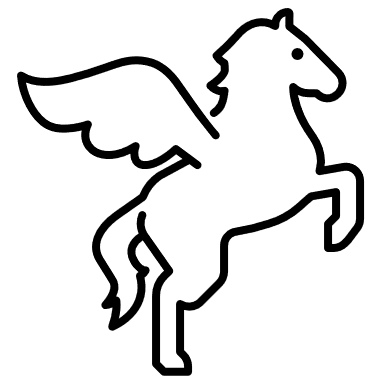 Apprentissages : • Décrire les résultats obtenus• Distinguer des enseignements que nous a légués ce moment et comment ils pourraient nous être utiles pour le futur.L’informel nourrit le formel  cohésion de groupe, décompression, joie d’être avec des collègues, essentiel pour la durabilité d’un groupe, sensation d’être VIVANT, sentiment de fierté, de satisfactions partagées, reconnaissance réciproque.Recommandations : • Pointer ce que nous recommanderions à quelqu’un qui voudrait réaliser une expérience similaire dans le futur.Prévoir un moment dans les agendas de chacunLaisser l’improvisation prendre la place (pas besoin de réfléchir aux objectifs !!)Circulation de l’énergie, équilibre entre « émergence » et « brut » « spontané » et « procédure »MOMENT significatif 10 : BBQ  DESOBEIR  MOMENT significatif 10 : BBQ  DESOBEIR  Contexte du/des moments Où ? Quand ? Quels participants ? Quel objectif ? Lieu ? Durée ?Parking de l’école Fin juin 2021Rapha, marie, Cilou, Natascha, Marianne, Anne C, Luc, Siméon, David Gabriel, …Moment informelRécit de ce qui est arrivé : • Expliquer de façon à ce qu’on puisse suivre le développement de la situation, son processus,• le rôle joué par les différents acteurs impliqués. • Si l’activité a été programmée à l’avance : objectifs qui avaient été fixés,Lors de la fête de fin d’année, pendant la relise des prix du MIAS certains enseignants ont organisé un ban clandestin … L’alcool aidant, Rapha (citons-là) a tenu a obtenir des réponses de Roland autour du Vernipassage et des initiatives du collectif. Parmi les questions et les interpellations : Pourquoi ce discours sur sa grand-mère ? Qu’a-t-il pensé du vernipassage ? … Apprentissages : • Décrire les résultats obtenus• Distinguer des enseignements que nous a légués ce moment et comment ils pourraient nous être utiles pour le futur.Acculé Roland a répondu ceci : Formalisation à préciser : « Pourquoi n’avez-vous pas désobéi ? » « Je n’ai pas compris pourquoi vous avez fait un vernipassage »Recommandations : • Pointer ce que nous recommanderions à quelqu’un qui voudrait réaliser une expérience similaire dans le futur.Boisons à recommander  (avec modération ?)Sortir du cadre n’est pas si dangereux Rester vivant 